ZAPISNIK 3. SEJE IO SMD,ki je bila v petek, 29. 1. 2016, ob 10.00 v Narodnem muzeju Slovenije – Metelkova, LjubljanaPrisotni člani IO: Dr. Flavio Bonin (predsednik), mag. Mojca Jenko, dr. Marija Počivavšek, Petra Stipančić., Irena MarušičPrisotni članici Disciplinskega odbora: Katja Praprotnik, Tina Novak PucerOdsotni članici IO: Irena Lačen Benedičič, ddr. Verena Vidrih Perko (podpredsednica), Odsotna članica Disciplinskega odbora: Vesna Jerbič PerkoOdsotne članice Nadzornega odbora: Andreja Brancelj Bednaršek, Verena Štekar Vidic, dr. Bernarda Županek,.Dnevni red:Potrditev zapisnika 2. seje Poročilo o delu 2015Priprave na občni zborRazno.Ad 1Zapisnik 1. seje potrjen. Ureja se prenos sedeža društva in računa v Narodni muzej Slovenije. V Mestnem muzeju bo pobiranje članarine potekalo le še nekaj mesecev. Računovodske storitve društva se opravljajo v Pomorskem muzeju v dogovoru z direktorjem muzeja. Komisija za Dom muzealcev se je sestala in pogovarjala o najboljših rešitvah. Kljub temu da dom ne uporabljamo so mesečni stroški vzdrževanja precejšnji. Predlogi za Dom muzealcev bodo predstavljeni  na občnem zboru društva v mesecu marcu. Skupno srečanje SMS, SMD in ICOM bo tridnevno. Povabili bomo kolege iz Hrvaške in Italije in organizirali strokovno ekskurzijo v Trst.Sklep 1: Zapisnik 2. seje se sprejme in objavi na spletni strani društva.Sklep 2: SMD, SMS in ICOM Slovenija v skupnem dogovoru organizira mednarodni strokovni kongres v Piranu jeseni 2016.Sklep 3: Predlogi rešitve Doma muzealcev se predstavi na občnem zboru društva.Sklep 4: Sedež in račun društva se preneseta v Narodni muzej Slovenije. Gospa Bojana Mišvelj bo pomagala pri urejanju društvenih zadev v Narodnem muzeju. Ad 2Poročilo o delu društva je pripravljeno in oddano na Ministrstvo za kulturo. Predsednik pošlje še ostalim članom IO v vpogled.Prav tako je bil  19. januarja 2016 objavljen razpis za Valvasorjeva priznanja in nagrade. Na občnem zboru društva je potrebno izvoliti enega člana za Komisijo za podelitev nagrade in priznanj. Kandidaturo je potrebno zbrati že pred samim občnim zborom.Potrebno je urediti pogodbo z upraviteljem spletne strani društva.Zimske igre v letu 2016 ne bodo organizirane, saj nihče ni hotel prevzeti organizacije. Morda bi organizirali tudi letne igre v obliki pohodov in druženja.Irena Marušič je posredovala vprašanje Elizabete Petruša Štrukelj ali lahko računajo na finančno pomoč pri izdaji Etičnega priročnika, katero je obljubil IO že v prejšnji sestavi.Sklep 5: Poročilo društva za leto 2015 je bilo oddano v roku na MK.Sklep 6: Razpis za Valvasorjeva priznanja in nagrado je objavljen 19. januarja 2016.Sklep 7: Obljubljena pomoč pri izdaji Etičnega priročnika se izvede v skladu z dogovorom.Ad 3Občni zbor društva bo v drugi polovici marca. Mojca Jenko preveri dostopnost Narodne galerije v ta namen. Na občnem zboru bomo izvedli volitve za člana Komisije za podelitev nagrade in priznanj.Sklep 8: Občni zbor društva bo v marcu. Mojca Jenko preveri možnost dogodka v Narodni galeriji.Sklep 9: Na občnem zboru bomo izvedli volitve za člana Komisije za podelitev priznanj  in nagrade.Ad 4Mojca Jenko je opozorila na večmesečno odsotnost dr. Trampuža in neizvedljivost regijskih izobraževanj na temo avtorskih pravic. Nastal je nov predlog tematike regijskih izobraževanj. Zaradi uvedbe novele, ki stopi v veljavo 8. maja, je aktualna tema Dostopnost informacij javnega značaja. Mojca Jenko bo povprašala možnosti sodelovanja Urada informacijskega pooblaščenca. Nastale spremembe je potrebno urediti in Vidi Koporc Sedej sporočiti spremembo programa. Mojca Jenko je opozorila tudi na prihajajočo spremembo 44. Člena ZVKD, ki govori o uporabi podobe muzejskega predmeta v javnosti.Irena Marušič je ob tem prav tako opozorila na neskladja med pravilnikom in členi zakona, ki določajo strokovne izpite in napredovanja.Mojca Jenko je opozorila na nestrokovno delovanje muzeja v Velenju, kjer naj bi se del umetnin celo prodajal.Katja Praprotnik je poročala o posodabljanju in urejanju e naslovov naših članov.Sklep 10: Mojca Jenko poizve o možnosti izvedbe regijskih izobraževanj z novo temo.Sklep 11: dokler ni uradnega poziva s strani strokovnih delavcev Muzeja Velenje, SMD ne bo reagiralo.Seja IO je bila zaključena ob 11.45. Naslednja seja bo predvidoma 18. marca 2016.Novo mesto, 3. 2. 2016 						Zapisala:             Petra StipančićSLOVENSKO MUZEJSKO DRUŠTVO Linhartov trg 14240 RADOVLJICA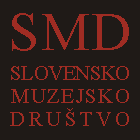 